MINISTERIO DE JUSTICIA Y SEGURIDAD PÚBLICA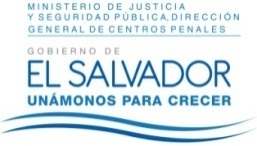 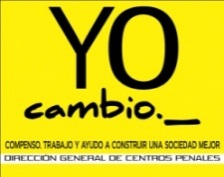 DIRECCIÓN GENERAL DE CENTROS PENALESUNIDAD DE ACCESO A LA INFORMACIÓN PÚBLICA7ª Avenida Norte y Pasaje N° 3 Urbanización Santa Adela Casa N° 1 SanSalvador.Tel.2527-8700Vista la solicitud de XXXXXXXXXXXXXXXXXXXXXXXXXXXXXXXXXXXXXXX, con Pasaporte número: XXXXXXXXXXX, quien solicita:Número de mujeres encarceladas por someterse a aborto.Número de mujeres liberadas que fueron encarceladas por someterse a aborto.Número de mujeres encarceladas por homicidio agravado en perjuicio de su recién nacido.Número de mujeres liberadas que fueron encarceladas por homicidio agravado en perjuicio de su recién nacido.Con el fin de dar cumplimiento a lo solicitado, conforme a los Arts. 1, 2, 3 Lit. a, b, j. Art. 4 Lit. a, b, c, d, e, f, g.  y Art. 71 de la Ley de Acceso a la Información Pública, la suscrita RESUELVE: Conceder el acceso a la información solicitada, recibida en esta Unidad por parte de la Unidad correspondiente, art. 69 LAIP, en el sentido siguiente:Queda expedito el derecho de la persona solicitante de proceder conforme a lo establecido en el art. 82 de la Ley de Acceso a la Información Pública.	San Salvador, a las ocho horas con treinta minutos del día treinta de agosto de dos mil dieciséis.Licda. Marlene Janeth CardonaOficial de Información.MJCA/cml/fagcNºCRITERIOAÑOSAÑOSAÑOSAÑOSAÑOSNºCRITERIO2012201320142015(JULIO) 20161Número de mujeres encarceladas por el delito a de aborto.232212Número de mujeres liberadas que fueron encarceladas por el delito de aborto.000003Número de mujeres encarceladas por el delito de homicidio agravado en perjuicio de su recién nacido.554904Número de mujeres liberadas que fueron encarceladas por el delito de homicidio agravado en perjuicio de su recién nacido.31020